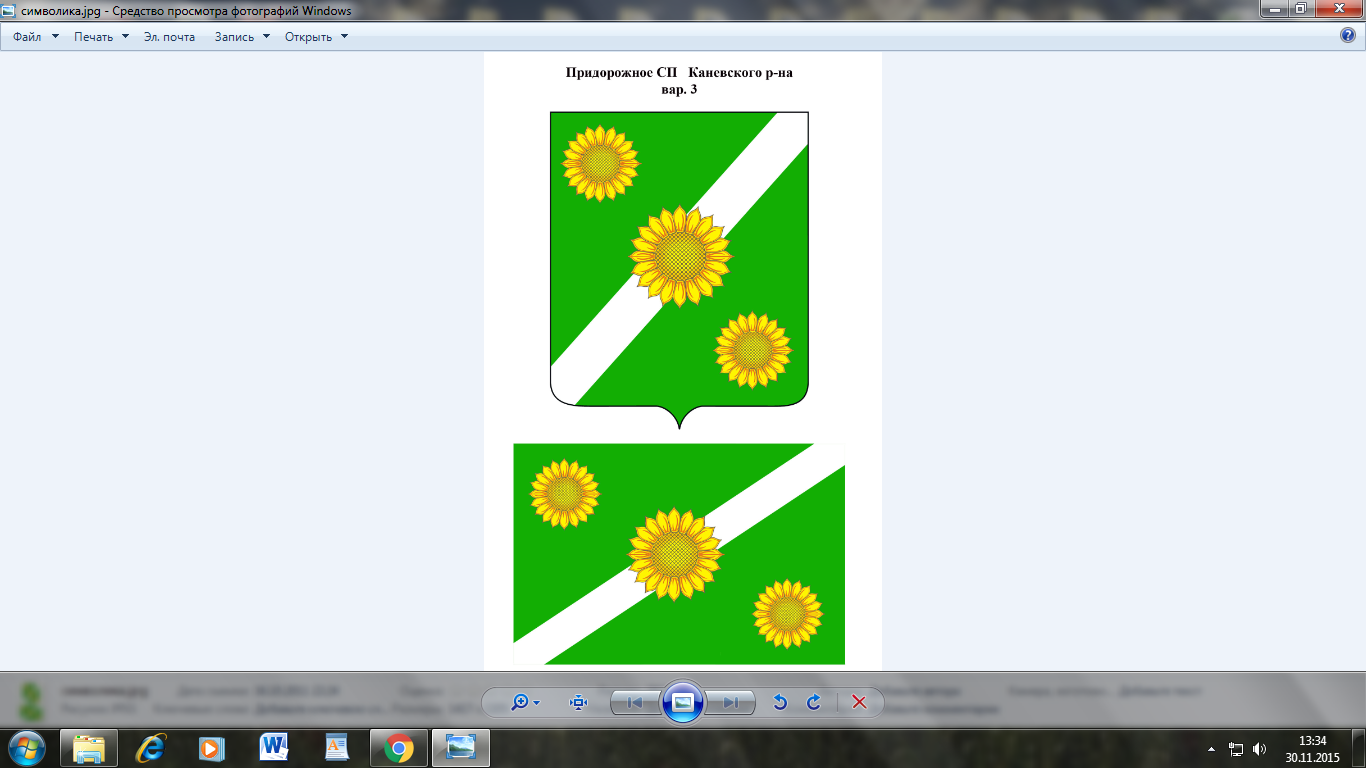 АДМИНИСТРАЦИЯ  ПридорожногоСЕЛЬСКОГО ПОСЕЛЕНИЯ КАНЕВСКОГО РАЙОНАПОСТАНОВЛЕНИЕот 29.08.2016 года        	    		                                          № 88ст-ца  ПридорожнаяО внесении изменений в постановление администрации Придорожного сельского поселения Каневского района от 23 декабря 2015 года №134 «Об утверждении муниципальной целевой программы «Развитие благоустройства на территории Придорожного  сельского поселения Каневского района на 2015-2016 годы»          В соответствии со статьей 179 Бюджетного кодекса Российской Федерации, постановлением администрации Придорожного сельского поселения Каневского района от 27 октября 2014 года № 94 «Об утверждении перечня муниципальных программ Придорожного сельского поселения Каневского района», п о с т а н о в л я ю:         1. Внести в постановлении администрации Придорожного сельского поселения Каневского района от 23 декабря 2015 года №134 «Об утверждении муниципальной целевой программы «Развитие благоустройства на территории Придорожного  сельского поселения Каневского района на 2015-2016 годы» следующие изменения:1.1 Приложение постановления изложить в новой редакции:«Муниципальная целевая программа «Развитие благоустройства на территории Придорожного сельского поселения Каневского района на 2015-2016 годы» ПАСПОРТ муниципальной программы Придорожного сельского поселения Каневского района «Развитие благоустройства на территории Придорожного сельского поселения Каневского района» на 2015-2016 годы»Муниципальная целевая программа «Развитие благоустройства на территории Придорожного сельского поселения Каневского района на 2015-2016 годы»ПАСПОРТмуниципальной программы Придорожного сельского поселения Каневского района «Развитие благоустройства на территории Придорожного сельского поселения Каневского района»на 2015-2016 годы1. Характеристика муниципальной программыНастоящая программа разработана в соответствии со ст. 14 Федерального закона № 131-ФЗ «Об общих принципах организации местного самоуправления Российской Федерации». Согласно данной статьи к вопросам местного значения, которые обязаны решать местные органы представительной и исполнительной власти относятся вопросы обеспечения населения качественными условиями проживания, включая и благоустройство территории поселения. К вопросам местного значения в данном разделе относятся:- владение, пользование и распоряжение имуществом, находящимся в муниципальной собственности поселения;- организация сбора и вывоза бытовых отходов и мусора;- организация благоустройства и озеленения территории поселения, расположенных в границах населенных пунктов поселения;- организация освещения улиц.Реализация данной муниципальной программы  позволит существенно улучшить санитарную и экологическую обстановку на  территории   поселения, повысит привлекательность и качество проживания населения.Цели, задачи и целевые показатели муниципальной программы, сроки и этапы реализации муниципальной программыПеречень и краткое описание подпрограмм       Основными перечнем Программы являются: - Уличное освещение территории придорожного сельского поселения Каневского района на 2015-2016 годы;- Озеленение территории Придорожного сельского поселения Каневского района на 2015-2016 годы;- Ликвидация стихийных свалок на территории Придорожного сельского поселения Каневского района на 2015-2016 годы;- Ликвидация стихийных свалок на территории  кладбища Придорожного сельского поселения Каневского района на 2015-2016 годы;     - Благоустройство территории Придорожного сельского поселения Каневского района на 2015-2016 годы.       Данные подпрограммы предусматривают обеспечение устойчивого развития Придорожного сельского поселения Каневского района, своевременного выполнения поставленных задач по улучшению уровня жизни, благоустройства населения.                                             Перечень основных мероприятий муниципальной программыОбоснование ресурсного обеспечения муниципальной программы        Финансирование мероприятий муниципальной программы предполагается осуществлять за счет средств бюджета Придорожного сельского поселения Каневского района.                                   Методика оценки эффективности реализации муниципальной программМетодика оценки эффективности реализации подпрограмм основывается на принципе сопоставления фактически достигнутых целевых показателей с их плановыми назначениями по результатам отчетного года.                             Механизм реализации муниципальной программы и контроль за ее исполнениемТекущее управление муниципальной программы осуществляет координатор – отдел учета и отчетности администрации.              Координатор программы:-обеспечивает разработку программы;-организует реализацию программы, координацию деятельности исполнителей отдельных мероприятий программы;-принимает решение о внесении в установленном порядке изменений в программу и несет ответственность за достижение целевых показателей программы;-осуществляет мониторинг отчетов мероприятий программы;-проводит оценку эффективности, а также составляет отчет о ходе реализации программы;-осуществляет подготовку предложений по объемам и источникам средств реализации программы;-разрабатывает и утверждает сетевые планы-графики реализации мероприятий;-несет ответственность за целевое использование бюджетных средств;-размещает информацию о ходе реализации и достигнутых результатах на официальном сайте в сети «Интернет»;             Механизм реализации муниципальной программы предусматривает развитие нормативной базы, связанной с реализацией федерального и краевого законодательства на территории Придорожного сельского поселения Каневского района, а также улучшения уровня жизни населения.           Контроль за исполнением данной программы осуществляет администрация Придорожного сельского поселения Каневского района.»1.2  Приложение № 3  изложить в новой редакции: «ПРИЛОЖЕНИЕ №3   к муниципальной  программе«Развитие благоустройства на территории Придорожного  сельского поселения Каневского района»  на 2015-2016 годаПОДПРОГРАММА«Озеленение территории Придорожного сельского поселения Каневского района на 2015-2016 годы»ПАСПОРТ ПОДПРОГРАММЫ1. Характеристика текущего состояния  и прогноз развития подпрограммы Территория Придорожного сельского поселения Каневского района постоянно преображается в лучшую сторону за счет постоянного обновление зеленых насаждений, которые также нуждаются в должном уровне ухода. Развитие Программы будет осуществляться на основе выполнения мероприятий отдельных направлений Программы, взаимоувязанных по целям, задачам и срокам исполнения. В целях развития озеленение лежит удовлетворение населения в таких сферах как борьба с сорной и карантинной растительностью на землях общего пользования, высадка декоративных растений в соответствующих местах, клумбах, аллеях, и.т.д. 2. Цели, задачи, целевые показатели достижения целей и решения задач, сроки и этапы реализации Подпрограммы Озеленение территории поселения и своевременное техническое обслуживаниеРеализацию подпрограммы предполагается осуществить в период с 2015 по 2016 годы.3. Перечень мероприятий ПодпрограммыПеречень мероприятий подпрограммы по основным направлениям, объемы и источники их финансирования приведены ниже в приложении к муниципальной программе.                         4. Обоснование ресурсного обеспечения подпрограммыФинансирование мероприятий подпрограммы предполагается осуществлять за счет средств бюджета Придорожного сельского поселения Каневского районаОбъем финансирования мероприятий на 2015-2016 годы определен исходя из затрат на реализацию аналогичных мероприятий, реализуемых в Придорожном сельском поселении Каневского района в 2014 году.»5. Механизм реализации подпрограммыАдминистрация Придорожного сельского поселения Каневского района разрабатывает соответствующую документацию по заключению муниципального контракта в рамках действующего законодательства РФ, привлекает подрядчиков на условиях гражданско-правовых договоров, осуществляет закупку материалов. 1.3  Приложение № 4  изложить в новой редакции:                                                                                                                                                                        « ПРИЛОЖЕНИЕ №4                                                                   к муниципальной  программе«Развитие благоустройства на территории Придорожного сельского поселения Каневского района»  на 2015-2016 года                                                                                               ПЕРЕЧЕНЬмероприятий подпрограммы" Озеленение территории Придорожного сельского поселения Каневского района на 2015-2016 годы "1.4  Приложение № 5  изложить в новой редакции:«ПРИЛОЖЕНИЕ № 5к муниципальной  программе«Развитие благоустройства на территории Придорожного сельского поселения Каневского района»  на 2015-2016 годаПОДПРОГРАММА«Ликвидация стихийных свалок на территории Придорожного сельского поселения Каневского района на 2015-2016 годы»ПАСПОРТ ПОДПРОГРАММЫ1. Характеристика текущего состояния и прогноз развития подпрограммы В настоящее время менталитет жителей Придорожного сельского поселения Каневского района и гостей еще не совсем правильно мыслит по поводу выброса твердых бытовых отходов так и крупногабаритных отходов (обрезки деревьев, листва, и.т.д.) данный выброс мусора как правило происходит в несанкционированных местах, что приводит к захламлению территории поселения так и к нарушению санитарных норм в связи с чем поселению необходимо постоянно держать данное направление в тонусе, чтобы не допустить появление несанкционированных свалок.2. Цели, задачи, целевые показатели достижения целей и решения задач, сроки и этапы реализации Подпрограммы Озеленение территории поселения  и своевременное техническое обслуживаниеРеализацию подпрограммы предполагается осуществить в период с 2015 по 2016 годы.3. Перечень мероприятий Подпрограммы       Перечень мероприятий подпрограммы по основным направлениям, объемы и источники их финансирования приведены ниже  в приложении к муниципальной программе.                         4. Обоснование ресурсного обеспечения подпрограммыФинансирование мероприятий подпрограммы предполагается осуществлять за счет средств бюджета Придорожного сельского поселения Каневского района     Объем финансирования мероприятий на 2015-2016 годы определен исходя из затрат на реализацию аналогичных мероприятий, реализуемых в Придорожном  сельском поселении Каневского района в 2014 году.5. Механизм реализации подпрограммыАдминистрация Придорожного сельского поселения Каневского района разрабатывает соответствующую документацию по заключению муниципального контракта в рамках действующего законодательства РФ, привлекает подрядчиков на условиях гражданско-правовых договоров, осуществляет закупку материалов. » 1.5  Приложение № 6  изложить в новой редакции:                                                                                                                                                                         «ПРИЛОЖЕНИЕ №6                                                                   к муниципальной  программе«Развитие благоустройства на территории Придорожного сельского поселенияКаневского района»  на 2015-2016 года                                                                                               ПЕРЕЧЕНЬ мероприятий подпрограммы" Ликвидация стихийных свалок на  территории Придорожного сельского поселения Каневского района на 2015-2016 годы "1.6  Приложение № 7 изложить в новой редакции:« ПРИЛОЖЕНИЕ № 7   к муниципальной  программе«Развитие благоустройства на территории Придорожного сельского поселенияКаневского района»  на 2015-2016 годаПОДПРОГРАММА«Благоустройство территории Придорожного сельского поселения Каневского района на 2015-2016 годы»ПАСПОРТ ПОДПРОГРАММЫ1. Характеристика текущего состояния  и прогноз развития подпрограммы Территория Придорожного сельского поселения Каневского района постоянно преображается в лучшую сторону, данные тенденции должны только идти в верх на улучшение и наращивание темпов.Придорожное сельское поселения Каневского района не раз побеждала в конкурсе на самое благоустроенное поселение в крае, что приводило к выигрышу денежных грантов которые направлялись на благоустройство таким образом будет правильно координировать данную работу и в дальнейшем.2. Цели, задачи, целевые показатели достижения целей и решения задач, сроки и этапы реализации Подпрограммы Благоустройство территории поселения  и своевременное обслуживаниеРеализацию подпрограммы предполагается осуществить в период с 2015 по 2016 годы.3. Перечень мероприятий ПодпрограммыПеречень мероприятий подпрограммы по основным направлениям, объемы и источники их финансирования приведены ниже в приложении к муниципальной программе.                         4. Обоснование ресурсного обеспечения подпрограммыФинансирование мероприятий подпрограммы предполагается осуществлять за счет средств бюджета Придорожного сельского поселения Каневского района     Объем финансирования мероприятий на 2015-2016 годы определен исходя из затрат на реализацию аналогичных мероприятий, реализуемых в Придорожном  сельском поселении Каневского района в 2014 году.5. Механизм реализации подпрограммыАдминистрация Придорожного сельского поселения Каневского района разрабатывает соответствующую документацию по заключению муниципального контракта в рамках действующего законодательства РФ, привлекает подрядчиков на условиях гражданско-правовых договоров, осуществляет закупку материалов.» 1.7  Приложение № 8  изложить в новой редакции:                                                                                                                                                                        « ПРИЛОЖЕНИЕ №8                                                                   к муниципальной  программе«Развитие благоустройства на территории Придорожного сельского поселения Каневского района»  на 2015-2016 года                                                                                               ПЕРЕЧЕНЬ мероприятий подпрограммы«Благоустройство территории Придорожного сельского поселения Каневского района на 2015-2016 годы «          2. Координацию работы по выполнению мероприятий Программы возложить на отдел учета и отчетности администрации Придорожного сельского поселения Каневского района.3. Начальнику отдела учета и отчетности администрации осуществлять финансирование мероприятий Программы в рамках средств, предусмотренных бюджетом Придорожного  сельского поселения Каневского района на текущий финансовый год.4. Общему отделу администрации Придорожного сельского поселения Каневского района разместить настоящее постановление на официальном сайте администрации Придорожного сельского поселения Каневского района в информационно-телекоммуникационной сети «Интернет».5. Контроль за исполнением настоящего постановления возложить на заместителя главы, начальника общего отдела администрации Придорожного сельского поселения Каневского района.6. Постановление вступает со дня его подписания.Глава Придорожного сельского поселения Каневского района                                                                                            А.Н.КамышанПРИЛОЖЕНИЕУТВЕРЖДЕНАпостановлением администрации Придорожного сельского поселения Каневского районаот 16 августа 2015 года № 81Координатор муниципальной программыОтдел учета и отчетностиПодпрограммы муниципальной программыПодпрограммаУличное освещение территории Придорожного сельского поселения  на 2015-2016 годы;Озеленение территории Придорожного сельского поселения  на 2015-2016 годы;Мероприятия в области организации и содержании мест захоронения;Ликвидация стихийных свалок на территории Придорожного сельского поселения на 2015-2016 годы;Благоустройство территории Придорожного  сельского поселения  на 2015-2016 годы. Ведомственные целевые программыне предусмотреныМуниципальные заказчики, заказчики (или ответственные за выполнение мероприятий) и исполнители мероприятий подпрограммыАдминистрация Придорожного сельского поселения Каневского районаЦели муниципальной программы- Выполнение работ по наведению санитарного порядка и выполнение услуг по благоустройству територии Придорожного сельского поселения Каневского района на 2015-2016 годыЗадачи муниципальной программыПеречень целевых показателей муниципальной программы1.Оценка жителями благоустроенности территорий поселения.2. Количество улиц с недостаточным (либо отсутствием) освещением.3. Доля дорог, не нуждающихся в капитальном и среднем ремонте.4. Количество улиц/км с недостаточной ливневой канализацией.5.Улучшение экологической обстановки  и сохранение природных комплексов для обеспечения условий жизнедеятельности.Этапы и сроки реализации муниципальной программы2015-2016 годыОбъемы бюджетных ассигнований муниципальной программы, источник финансированияОбщий объем финансирования  программы на 2015-2016 годы составляет 1443,5 тыс. рублей, в том числе:2015 год – 661,5 тыс. рублей;2016 год – 782,0 тыс. рублей;источник финансирования – средства бюджета Придорожного сельского поселения Каневского района.Контроль за выполнением муниципальной программыКонтроль за выполнением муниципальной программы осуществляет заместитель главы, начальник общего отдела администрации Придорожного сельского поселения Каневского района№ п/пНаименование показателяЕдиница измеренияЕдиница измеренияЕдиница измеренияЕдиница измеренияСтатусСтатусЗначение показателейЗначение показателейЗначение показателейЗначение показателейЗначение показателей№ п/пНаименование показателяЕдиница измеренияЕдиница измеренияЕдиница измеренияЕдиница измеренияСтатусСтатус2015201520162016201612333344556767671.Муниципальная программа «Развитие благоустройства на территории Придорожного сельского поселения Каневского района» на 2015-2016 годаЦель: - «Выполнение работ по наведению санитарного порядка и выполнение услуг по благоустройству територии Придорожного сельского поселения Каневского района на 2015-2016 годыЗадачи: Муниципальная программа «Развитие благоустройства на территории Придорожного сельского поселения Каневского района» на 2015-2016 годаЦель: - «Выполнение работ по наведению санитарного порядка и выполнение услуг по благоустройству територии Придорожного сельского поселения Каневского района на 2015-2016 годыЗадачи: Муниципальная программа «Развитие благоустройства на территории Придорожного сельского поселения Каневского района» на 2015-2016 годаЦель: - «Выполнение работ по наведению санитарного порядка и выполнение услуг по благоустройству територии Придорожного сельского поселения Каневского района на 2015-2016 годыЗадачи: Муниципальная программа «Развитие благоустройства на территории Придорожного сельского поселения Каневского района» на 2015-2016 годаЦель: - «Выполнение работ по наведению санитарного порядка и выполнение услуг по благоустройству територии Придорожного сельского поселения Каневского района на 2015-2016 годыЗадачи: Муниципальная программа «Развитие благоустройства на территории Придорожного сельского поселения Каневского района» на 2015-2016 годаЦель: - «Выполнение работ по наведению санитарного порядка и выполнение услуг по благоустройству територии Придорожного сельского поселения Каневского района на 2015-2016 годыЗадачи: Муниципальная программа «Развитие благоустройства на территории Придорожного сельского поселения Каневского района» на 2015-2016 годаЦель: - «Выполнение работ по наведению санитарного порядка и выполнение услуг по благоустройству територии Придорожного сельского поселения Каневского района на 2015-2016 годыЗадачи: Муниципальная программа «Развитие благоустройства на территории Придорожного сельского поселения Каневского района» на 2015-2016 годаЦель: - «Выполнение работ по наведению санитарного порядка и выполнение услуг по благоустройству територии Придорожного сельского поселения Каневского района на 2015-2016 годыЗадачи: Муниципальная программа «Развитие благоустройства на территории Придорожного сельского поселения Каневского района» на 2015-2016 годаЦель: - «Выполнение работ по наведению санитарного порядка и выполнение услуг по благоустройству територии Придорожного сельского поселения Каневского района на 2015-2016 годыЗадачи: Муниципальная программа «Развитие благоустройства на территории Придорожного сельского поселения Каневского района» на 2015-2016 годаЦель: - «Выполнение работ по наведению санитарного порядка и выполнение услуг по благоустройству територии Придорожного сельского поселения Каневского района на 2015-2016 годыЗадачи: Муниципальная программа «Развитие благоустройства на территории Придорожного сельского поселения Каневского района» на 2015-2016 годаЦель: - «Выполнение работ по наведению санитарного порядка и выполнение услуг по благоустройству територии Придорожного сельского поселения Каневского района на 2015-2016 годыЗадачи: Муниципальная программа «Развитие благоустройства на территории Придорожного сельского поселения Каневского района» на 2015-2016 годаЦель: - «Выполнение работ по наведению санитарного порядка и выполнение услуг по благоустройству територии Придорожного сельского поселения Каневского района на 2015-2016 годыЗадачи: Муниципальная программа «Развитие благоустройства на территории Придорожного сельского поселения Каневского района» на 2015-2016 годаЦель: - «Выполнение работ по наведению санитарного порядка и выполнение услуг по благоустройству територии Придорожного сельского поселения Каневского района на 2015-2016 годыЗадачи: 1.1.1.Целевой показательЦелевой показатель1.2.- Улучшение санитарного, экологического состояния поселения;- улучшение благоустройства и архитектурного облика поселения- Улучшение санитарного, экологического состояния поселения;- улучшение благоустройства и архитектурного облика поселения2.Подпрограмма № 1 Уличное освещение территории Придорожного сельского поселения Каневского района на 2015-2016 годы;Подпрограмма № 1 Уличное освещение территории Придорожного сельского поселения Каневского района на 2015-2016 годы;Подпрограмма № 1 Уличное освещение территории Придорожного сельского поселения Каневского района на 2015-2016 годы;Подпрограмма № 1 Уличное освещение территории Придорожного сельского поселения Каневского района на 2015-2016 годы;Подпрограмма № 1 Уличное освещение территории Придорожного сельского поселения Каневского района на 2015-2016 годы;Подпрограмма № 1 Уличное освещение территории Придорожного сельского поселения Каневского района на 2015-2016 годы;Подпрограмма № 1 Уличное освещение территории Придорожного сельского поселения Каневского района на 2015-2016 годы;Подпрограмма № 1 Уличное освещение территории Придорожного сельского поселения Каневского района на 2015-2016 годы;Подпрограмма № 1 Уличное освещение территории Придорожного сельского поселения Каневского района на 2015-2016 годы;Подпрограмма № 1 Уличное освещение территории Придорожного сельского поселения Каневского района на 2015-2016 годы;Подпрограмма № 1 Уличное освещение территории Придорожного сельского поселения Каневского района на 2015-2016 годы;Подпрограмма № 1 Уличное освещение территории Придорожного сельского поселения Каневского района на 2015-2016 годы;Цель: Закупка расходных материалов для уличного освещения, техобслуживание Цель: Закупка расходных материалов для уличного освещения, техобслуживание Цель: Закупка расходных материалов для уличного освещения, техобслуживание Цель: Закупка расходных материалов для уличного освещения, техобслуживание Цель: Закупка расходных материалов для уличного освещения, техобслуживание Цель: Закупка расходных материалов для уличного освещения, техобслуживание Цель: Закупка расходных материалов для уличного освещения, техобслуживание Цель: Закупка расходных материалов для уличного освещения, техобслуживание Цель: Закупка расходных материалов для уличного освещения, техобслуживание Цель: Закупка расходных материалов для уличного освещения, техобслуживание Цель: Закупка расходных материалов для уличного освещения, техобслуживание Цель: Закупка расходных материалов для уличного освещения, техобслуживание Задачи: - Заключение муниципальных контрактов, гражданско-правовых договоров со специализированной организацией для выполнение соответствующих работ по уличному освещениюЗадачи: - Заключение муниципальных контрактов, гражданско-правовых договоров со специализированной организацией для выполнение соответствующих работ по уличному освещениюЗадачи: - Заключение муниципальных контрактов, гражданско-правовых договоров со специализированной организацией для выполнение соответствующих работ по уличному освещениюЗадачи: - Заключение муниципальных контрактов, гражданско-правовых договоров со специализированной организацией для выполнение соответствующих работ по уличному освещениюЗадачи: - Заключение муниципальных контрактов, гражданско-правовых договоров со специализированной организацией для выполнение соответствующих работ по уличному освещениюЗадачи: - Заключение муниципальных контрактов, гражданско-правовых договоров со специализированной организацией для выполнение соответствующих работ по уличному освещениюЗадачи: - Заключение муниципальных контрактов, гражданско-правовых договоров со специализированной организацией для выполнение соответствующих работ по уличному освещениюЗадачи: - Заключение муниципальных контрактов, гражданско-правовых договоров со специализированной организацией для выполнение соответствующих работ по уличному освещениюЗадачи: - Заключение муниципальных контрактов, гражданско-правовых договоров со специализированной организацией для выполнение соответствующих работ по уличному освещениюЗадачи: - Заключение муниципальных контрактов, гражданско-правовых договоров со специализированной организацией для выполнение соответствующих работ по уличному освещениюЗадачи: - Заключение муниципальных контрактов, гражданско-правовых договоров со специализированной организацией для выполнение соответствующих работ по уличному освещениюЗадачи: - Заключение муниципальных контрактов, гражданско-правовых договоров со специализированной организацией для выполнение соответствующих работ по уличному освещению2. 1Целевой показательЦелевой показатель2.3.12.3.12.3.1Целевой показательЦелевой показатель2.3.12.3.1Целевой показательЦелевой показатель2.3.1Энергосбережение и улучшенное качество уличного освещения Энергосбережение и улучшенное качество уличного освещения Энергосбережение и улучшенное качество уличного освещенияЭнергосбережение и улучшенное качество уличного освещенияЭнергосбережение и улучшенное качество уличного освещенияЭнергосбережение и улучшенное качество уличного освещения2.2.Основное мероприятие № 1 Своевременное и в  полном  объеме удовлетворение потребностей жителей поселения по вопросу уличного освещения.Основное мероприятие № 1 Своевременное и в  полном  объеме удовлетворение потребностей жителей поселения по вопросу уличного освещения.Основное мероприятие № 1 Своевременное и в  полном  объеме удовлетворение потребностей жителей поселения по вопросу уличного освещения.Основное мероприятие № 1 Своевременное и в  полном  объеме удовлетворение потребностей жителей поселения по вопросу уличного освещения.Основное мероприятие № 1 Своевременное и в  полном  объеме удовлетворение потребностей жителей поселения по вопросу уличного освещения.Основное мероприятие № 1 Своевременное и в  полном  объеме удовлетворение потребностей жителей поселения по вопросу уличного освещения.Основное мероприятие № 1 Своевременное и в  полном  объеме удовлетворение потребностей жителей поселения по вопросу уличного освещения.Основное мероприятие № 1 Своевременное и в  полном  объеме удовлетворение потребностей жителей поселения по вопросу уличного освещения.Основное мероприятие № 1 Своевременное и в  полном  объеме удовлетворение потребностей жителей поселения по вопросу уличного освещения.Основное мероприятие № 1 Своевременное и в  полном  объеме удовлетворение потребностей жителей поселения по вопросу уличного освещения.Основное мероприятие № 1 Своевременное и в  полном  объеме удовлетворение потребностей жителей поселения по вопросу уличного освещения.Основное мероприятие № 1 Своевременное и в  полном  объеме удовлетворение потребностей жителей поселения по вопросу уличного освещения.Цель: - Улучшение качества уличного освещения на территории поселения  и своевременное техническое обслуживание Цель: - Улучшение качества уличного освещения на территории поселения  и своевременное техническое обслуживание Цель: - Улучшение качества уличного освещения на территории поселения  и своевременное техническое обслуживание Цель: - Улучшение качества уличного освещения на территории поселения  и своевременное техническое обслуживание Цель: - Улучшение качества уличного освещения на территории поселения  и своевременное техническое обслуживание Цель: - Улучшение качества уличного освещения на территории поселения  и своевременное техническое обслуживание Цель: - Улучшение качества уличного освещения на территории поселения  и своевременное техническое обслуживание Цель: - Улучшение качества уличного освещения на территории поселения  и своевременное техническое обслуживание Цель: - Улучшение качества уличного освещения на территории поселения  и своевременное техническое обслуживание Цель: - Улучшение качества уличного освещения на территории поселения  и своевременное техническое обслуживание Цель: - Улучшение качества уличного освещения на территории поселения  и своевременное техническое обслуживание Цель: - Улучшение качества уличного освещения на территории поселения  и своевременное техническое обслуживание Задачи: - Создание условий для обеспечения уличного освещения Красногвардейского сельского поселения Каневского районаЗадачи: - Создание условий для обеспечения уличного освещения Красногвардейского сельского поселения Каневского районаЗадачи: - Создание условий для обеспечения уличного освещения Красногвардейского сельского поселения Каневского районаЗадачи: - Создание условий для обеспечения уличного освещения Красногвардейского сельского поселения Каневского районаЗадачи: - Создание условий для обеспечения уличного освещения Красногвардейского сельского поселения Каневского районаЗадачи: - Создание условий для обеспечения уличного освещения Красногвардейского сельского поселения Каневского районаЗадачи: - Создание условий для обеспечения уличного освещения Красногвардейского сельского поселения Каневского районаЗадачи: - Создание условий для обеспечения уличного освещения Красногвардейского сельского поселения Каневского районаЗадачи: - Создание условий для обеспечения уличного освещения Красногвардейского сельского поселения Каневского районаЗадачи: - Создание условий для обеспечения уличного освещения Красногвардейского сельского поселения Каневского районаЗадачи: - Создание условий для обеспечения уличного освещения Красногвардейского сельского поселения Каневского районаЗадачи: - Создание условий для обеспечения уличного освещения Красногвардейского сельского поселения Каневского района2.3Целевой показательЦелевой показательВыполнение работ, закупка материалов.Выполнение работ, закупка материалов.шт.шт.шт.По фактуПо фактуПо фактуПо фактуПо фактуПо фактуПо факту3.Подпрограмма № 2 Озеленение территории Придорожного сельского поселения Каневского района на 2015-2016 годы;Подпрограмма № 2 Озеленение территории Придорожного сельского поселения Каневского района на 2015-2016 годы;Подпрограмма № 2 Озеленение территории Придорожного сельского поселения Каневского района на 2015-2016 годы;Подпрограмма № 2 Озеленение территории Придорожного сельского поселения Каневского района на 2015-2016 годы;Подпрограмма № 2 Озеленение территории Придорожного сельского поселения Каневского района на 2015-2016 годы;Подпрограмма № 2 Озеленение территории Придорожного сельского поселения Каневского района на 2015-2016 годы;Подпрограмма № 2 Озеленение территории Придорожного сельского поселения Каневского района на 2015-2016 годы;Подпрограмма № 2 Озеленение территории Придорожного сельского поселения Каневского района на 2015-2016 годы;Подпрограмма № 2 Озеленение территории Придорожного сельского поселения Каневского района на 2015-2016 годы;Подпрограмма № 2 Озеленение территории Придорожного сельского поселения Каневского района на 2015-2016 годы;Подпрограмма № 2 Озеленение территории Придорожного сельского поселения Каневского района на 2015-2016 годы;Подпрограмма № 2 Озеленение территории Придорожного сельского поселения Каневского района на 2015-2016 годы;Цель: Покос травы, борьба с сорняками, озеленение территории Придорожного сельского поселения Каневского районаЦель: Покос травы, борьба с сорняками, озеленение территории Придорожного сельского поселения Каневского районаЦель: Покос травы, борьба с сорняками, озеленение территории Придорожного сельского поселения Каневского районаЦель: Покос травы, борьба с сорняками, озеленение территории Придорожного сельского поселения Каневского районаЦель: Покос травы, борьба с сорняками, озеленение территории Придорожного сельского поселения Каневского районаЦель: Покос травы, борьба с сорняками, озеленение территории Придорожного сельского поселения Каневского районаЦель: Покос травы, борьба с сорняками, озеленение территории Придорожного сельского поселения Каневского районаЦель: Покос травы, борьба с сорняками, озеленение территории Придорожного сельского поселения Каневского районаЦель: Покос травы, борьба с сорняками, озеленение территории Придорожного сельского поселения Каневского районаЦель: Покос травы, борьба с сорняками, озеленение территории Придорожного сельского поселения Каневского районаЦель: Покос травы, борьба с сорняками, озеленение территории Придорожного сельского поселения Каневского районаЦель: Покос травы, борьба с сорняками, озеленение территории Придорожного сельского поселения Каневского районаЗадачи: - Заключение муниципальных контрактов, гражданско-правовых договоров со специализированной организацией для выполнение соответствующих работ по озеленению территории Придорожного сельского поселения Каневского районаЗадачи: - Заключение муниципальных контрактов, гражданско-правовых договоров со специализированной организацией для выполнение соответствующих работ по озеленению территории Придорожного сельского поселения Каневского районаЗадачи: - Заключение муниципальных контрактов, гражданско-правовых договоров со специализированной организацией для выполнение соответствующих работ по озеленению территории Придорожного сельского поселения Каневского районаЗадачи: - Заключение муниципальных контрактов, гражданско-правовых договоров со специализированной организацией для выполнение соответствующих работ по озеленению территории Придорожного сельского поселения Каневского районаЗадачи: - Заключение муниципальных контрактов, гражданско-правовых договоров со специализированной организацией для выполнение соответствующих работ по озеленению территории Придорожного сельского поселения Каневского районаЗадачи: - Заключение муниципальных контрактов, гражданско-правовых договоров со специализированной организацией для выполнение соответствующих работ по озеленению территории Придорожного сельского поселения Каневского районаЗадачи: - Заключение муниципальных контрактов, гражданско-правовых договоров со специализированной организацией для выполнение соответствующих работ по озеленению территории Придорожного сельского поселения Каневского районаЗадачи: - Заключение муниципальных контрактов, гражданско-правовых договоров со специализированной организацией для выполнение соответствующих работ по озеленению территории Придорожного сельского поселения Каневского районаЗадачи: - Заключение муниципальных контрактов, гражданско-правовых договоров со специализированной организацией для выполнение соответствующих работ по озеленению территории Придорожного сельского поселения Каневского районаЗадачи: - Заключение муниципальных контрактов, гражданско-правовых договоров со специализированной организацией для выполнение соответствующих работ по озеленению территории Придорожного сельского поселения Каневского районаЗадачи: - Заключение муниципальных контрактов, гражданско-правовых договоров со специализированной организацией для выполнение соответствующих работ по озеленению территории Придорожного сельского поселения Каневского районаЗадачи: - Заключение муниципальных контрактов, гражданско-правовых договоров со специализированной организацией для выполнение соответствующих работ по озеленению территории Придорожного сельского поселения Каневского района3. 1Целевой показательЦелевой показатель2.3.12.3.12.3.1Целевой показательЦелевой показатель2.3.12.3.1Целевой показательЦелевой показатель2.3.1Закупка саженцев, корчевка пней, обрезка сушняка, посадка саженцев  Закупка саженцев, корчевка пней, обрезка сушняка, посадка саженцев  Закупка саженцев,  корчевка пней, обрезка сушняка, посадка саженцев  освещенияЗакупка саженцев,  корчевка пней, обрезка сушняка, посадка саженцев  освещенияЗакупка саженцев,  корчевка пней, обрезка сушняка, посадка саженцев  Закупка саженцев,  корчевка пней, обрезка сушняка, посадка саженцев  3.2Основное мероприятие № 1 Своевременное и в  полном  объеме удовлетворение потребностей жителей поселения по вопросу по озеленению территории Придорожного сельского поселения Каневского района.Основное мероприятие № 1 Своевременное и в  полном  объеме удовлетворение потребностей жителей поселения по вопросу по озеленению территории Придорожного сельского поселения Каневского района.Основное мероприятие № 1 Своевременное и в  полном  объеме удовлетворение потребностей жителей поселения по вопросу по озеленению территории Придорожного сельского поселения Каневского района.Основное мероприятие № 1 Своевременное и в  полном  объеме удовлетворение потребностей жителей поселения по вопросу по озеленению территории Придорожного сельского поселения Каневского района.Основное мероприятие № 1 Своевременное и в  полном  объеме удовлетворение потребностей жителей поселения по вопросу по озеленению территории Придорожного сельского поселения Каневского района.Основное мероприятие № 1 Своевременное и в  полном  объеме удовлетворение потребностей жителей поселения по вопросу по озеленению территории Придорожного сельского поселения Каневского района.Основное мероприятие № 1 Своевременное и в  полном  объеме удовлетворение потребностей жителей поселения по вопросу по озеленению территории Придорожного сельского поселения Каневского района.Основное мероприятие № 1 Своевременное и в  полном  объеме удовлетворение потребностей жителей поселения по вопросу по озеленению территории Придорожного сельского поселения Каневского района.Основное мероприятие № 1 Своевременное и в  полном  объеме удовлетворение потребностей жителей поселения по вопросу по озеленению территории Придорожного сельского поселения Каневского района.Основное мероприятие № 1 Своевременное и в  полном  объеме удовлетворение потребностей жителей поселения по вопросу по озеленению территории Придорожного сельского поселения Каневского района.Основное мероприятие № 1 Своевременное и в  полном  объеме удовлетворение потребностей жителей поселения по вопросу по озеленению территории Придорожного сельского поселения Каневского района.Основное мероприятие № 1 Своевременное и в  полном  объеме удовлетворение потребностей жителей поселения по вопросу по озеленению территории Придорожного сельского поселения Каневского района.Цель: - Создание и подержание зеленных насаждений на территории поселения Цель: - Создание и подержание зеленных насаждений на территории поселения Цель: - Создание и подержание зеленных насаждений на территории поселения Цель: - Создание и подержание зеленных насаждений на территории поселения Цель: - Создание и подержание зеленных насаждений на территории поселения Цель: - Создание и подержание зеленных насаждений на территории поселения Цель: - Создание и подержание зеленных насаждений на территории поселения Цель: - Создание и подержание зеленных насаждений на территории поселения Цель: - Создание и подержание зеленных насаждений на территории поселения Цель: - Создание и подержание зеленных насаждений на территории поселения Цель: - Создание и подержание зеленных насаждений на территории поселения Цель: - Создание и подержание зеленных насаждений на территории поселения Задачи: - Создание условий по озеленению Придорожного сельского поселения Каневского районаЗадачи: - Создание условий по озеленению Придорожного сельского поселения Каневского районаЗадачи: - Создание условий по озеленению Придорожного сельского поселения Каневского районаЗадачи: - Создание условий по озеленению Придорожного сельского поселения Каневского районаЗадачи: - Создание условий по озеленению Придорожного сельского поселения Каневского районаЗадачи: - Создание условий по озеленению Придорожного сельского поселения Каневского районаЗадачи: - Создание условий по озеленению Придорожного сельского поселения Каневского районаЗадачи: - Создание условий по озеленению Придорожного сельского поселения Каневского районаЗадачи: - Создание условий по озеленению Придорожного сельского поселения Каневского районаЗадачи: - Создание условий по озеленению Придорожного сельского поселения Каневского районаЗадачи: - Создание условий по озеленению Придорожного сельского поселения Каневского районаЗадачи: - Создание условий по озеленению Придорожного сельского поселения Каневского района3.3.Целевой показательЦелевой показательВыполнение работ, закупка расходных материалов.Выполнение работ, закупка расходных материалов.шт.шт.шт.По фактуПо фактуПо фактуПо фактуПо фактуПо фактуПо факту4.Подпрограмма № 4 Ликвидация стихийных свалок на территории Придорожного сельского поселения Каневского района на 2015-2016Подпрограмма № 4 Ликвидация стихийных свалок на территории Придорожного сельского поселения Каневского района на 2015-2016Подпрограмма № 4 Ликвидация стихийных свалок на территории Придорожного сельского поселения Каневского района на 2015-2016Подпрограмма № 4 Ликвидация стихийных свалок на территории Придорожного сельского поселения Каневского района на 2015-2016Подпрограмма № 4 Ликвидация стихийных свалок на территории Придорожного сельского поселения Каневского района на 2015-2016Подпрограмма № 4 Ликвидация стихийных свалок на территории Придорожного сельского поселения Каневского района на 2015-2016Подпрограмма № 4 Ликвидация стихийных свалок на территории Придорожного сельского поселения Каневского района на 2015-2016Подпрограмма № 4 Ликвидация стихийных свалок на территории Придорожного сельского поселения Каневского района на 2015-2016Подпрограмма № 4 Ликвидация стихийных свалок на территории Придорожного сельского поселения Каневского района на 2015-2016Подпрограмма № 4 Ликвидация стихийных свалок на территории Придорожного сельского поселения Каневского района на 2015-2016Подпрограмма № 4 Ликвидация стихийных свалок на территории Придорожного сельского поселения Каневского района на 2015-2016Подпрограмма № 4 Ликвидация стихийных свалок на территории Придорожного сельского поселения Каневского района на 2015-2016Цель: Ликвидация стихийных свалок на территории Придорожного сельского поселения Каневского районаЦель: Ликвидация стихийных свалок на территории Придорожного сельского поселения Каневского районаЦель: Ликвидация стихийных свалок на территории Придорожного сельского поселения Каневского районаЦель: Ликвидация стихийных свалок на территории Придорожного сельского поселения Каневского районаЦель: Ликвидация стихийных свалок на территории Придорожного сельского поселения Каневского районаЦель: Ликвидация стихийных свалок на территории Придорожного сельского поселения Каневского районаЦель: Ликвидация стихийных свалок на территории Придорожного сельского поселения Каневского районаЦель: Ликвидация стихийных свалок на территории Придорожного сельского поселения Каневского районаЦель: Ликвидация стихийных свалок на территории Придорожного сельского поселения Каневского районаЦель: Ликвидация стихийных свалок на территории Придорожного сельского поселения Каневского районаЦель: Ликвидация стихийных свалок на территории Придорожного сельского поселения Каневского районаЦель: Ликвидация стихийных свалок на территории Придорожного сельского поселения Каневского районаЗадачи: - Заключение муниципальных контрактов, гражданско-правовых договоров со специализированной организацией для выполнение соответствующих работ по ликвидации стихийных свалок территории Придорожного сельского поселения Каневского районаЗадачи: - Заключение муниципальных контрактов, гражданско-правовых договоров со специализированной организацией для выполнение соответствующих работ по ликвидации стихийных свалок территории Придорожного сельского поселения Каневского районаЗадачи: - Заключение муниципальных контрактов, гражданско-правовых договоров со специализированной организацией для выполнение соответствующих работ по ликвидации стихийных свалок территории Придорожного сельского поселения Каневского районаЗадачи: - Заключение муниципальных контрактов, гражданско-правовых договоров со специализированной организацией для выполнение соответствующих работ по ликвидации стихийных свалок территории Придорожного сельского поселения Каневского районаЗадачи: - Заключение муниципальных контрактов, гражданско-правовых договоров со специализированной организацией для выполнение соответствующих работ по ликвидации стихийных свалок территории Придорожного сельского поселения Каневского районаЗадачи: - Заключение муниципальных контрактов, гражданско-правовых договоров со специализированной организацией для выполнение соответствующих работ по ликвидации стихийных свалок территории Придорожного сельского поселения Каневского районаЗадачи: - Заключение муниципальных контрактов, гражданско-правовых договоров со специализированной организацией для выполнение соответствующих работ по ликвидации стихийных свалок территории Придорожного сельского поселения Каневского районаЗадачи: - Заключение муниципальных контрактов, гражданско-правовых договоров со специализированной организацией для выполнение соответствующих работ по ликвидации стихийных свалок территории Придорожного сельского поселения Каневского районаЗадачи: - Заключение муниципальных контрактов, гражданско-правовых договоров со специализированной организацией для выполнение соответствующих работ по ликвидации стихийных свалок территории Придорожного сельского поселения Каневского районаЗадачи: - Заключение муниципальных контрактов, гражданско-правовых договоров со специализированной организацией для выполнение соответствующих работ по ликвидации стихийных свалок территории Придорожного сельского поселения Каневского районаЗадачи: - Заключение муниципальных контрактов, гражданско-правовых договоров со специализированной организацией для выполнение соответствующих работ по ликвидации стихийных свалок территории Придорожного сельского поселения Каневского районаЗадачи: - Заключение муниципальных контрактов, гражданско-правовых договоров со специализированной организацией для выполнение соответствующих работ по ликвидации стихийных свалок территории Придорожного сельского поселения Каневского района4. 1Целевой показательЦелевой показатель2.3.12.3.12.3.1Целевой показательЦелевой показатель2.3.12.3.1Целевой показательЦелевой показатель2.3.1Своевременная уборка улиц от несанкционированных свалок   Своевременная уборка улиц от несанкционированных свалок   Своевременная уборка улиц от несанкционированных свалокСвоевременная уборка улиц от несанкционированных свалокСвоевременная уборка улиц от несанкционированных свалокСвоевременная уборка улиц от несанкционированных свалок4.2Основное мероприятие № 1 Экологическое и санитарное благополучие жителей Придорожного сельского поселения Каневского района.Основное мероприятие № 1 Экологическое и санитарное благополучие жителей Придорожного сельского поселения Каневского района.Основное мероприятие № 1 Экологическое и санитарное благополучие жителей Придорожного сельского поселения Каневского района.Основное мероприятие № 1 Экологическое и санитарное благополучие жителей Придорожного сельского поселения Каневского района.Основное мероприятие № 1 Экологическое и санитарное благополучие жителей Придорожного сельского поселения Каневского района.Основное мероприятие № 1 Экологическое и санитарное благополучие жителей Придорожного сельского поселения Каневского района.Основное мероприятие № 1 Экологическое и санитарное благополучие жителей Придорожного сельского поселения Каневского района.Основное мероприятие № 1 Экологическое и санитарное благополучие жителей Придорожного сельского поселения Каневского района.Основное мероприятие № 1 Экологическое и санитарное благополучие жителей Придорожного сельского поселения Каневского района.Основное мероприятие № 1 Экологическое и санитарное благополучие жителей Придорожного сельского поселения Каневского района.Основное мероприятие № 1 Экологическое и санитарное благополучие жителей Придорожного сельского поселения Каневского района.Основное мероприятие № 1 Экологическое и санитарное благополучие жителей Придорожного сельского поселения Каневского района.Цель: - Недопущение захламлений территории поселенияЦель: - Недопущение захламлений территории поселенияЦель: - Недопущение захламлений территории поселенияЦель: - Недопущение захламлений территории поселенияЦель: - Недопущение захламлений территории поселенияЦель: - Недопущение захламлений территории поселенияЦель: - Недопущение захламлений территории поселенияЦель: - Недопущение захламлений территории поселенияЦель: - Недопущение захламлений территории поселенияЦель: - Недопущение захламлений территории поселенияЦель: - Недопущение захламлений территории поселенияЦель: - Недопущение захламлений территории поселенияЗадачи: - Создание условий по ликвидации стихийных свалок на территории Придорожного сельского поселения Каневского районаЗадачи: - Создание условий по ликвидации стихийных свалок на территории Придорожного сельского поселения Каневского районаЗадачи: - Создание условий по ликвидации стихийных свалок на территории Придорожного сельского поселения Каневского районаЗадачи: - Создание условий по ликвидации стихийных свалок на территории Придорожного сельского поселения Каневского районаЗадачи: - Создание условий по ликвидации стихийных свалок на территории Придорожного сельского поселения Каневского районаЗадачи: - Создание условий по ликвидации стихийных свалок на территории Придорожного сельского поселения Каневского районаЗадачи: - Создание условий по ликвидации стихийных свалок на территории Придорожного сельского поселения Каневского районаЗадачи: - Создание условий по ликвидации стихийных свалок на территории Придорожного сельского поселения Каневского районаЗадачи: - Создание условий по ликвидации стихийных свалок на территории Придорожного сельского поселения Каневского районаЗадачи: - Создание условий по ликвидации стихийных свалок на территории Придорожного сельского поселения Каневского районаЗадачи: - Создание условий по ликвидации стихийных свалок на территории Придорожного сельского поселения Каневского районаЗадачи: - Создание условий по ликвидации стихийных свалок на территории Придорожного сельского поселения Каневского района4.3.Целевой показательЦелевой показательСвоевременная уборка стихийных свалок.Своевременная уборка стихийных свалок.шт.шт.шт.По фактуПо фактуПо фактуПо фактуПо фактуПо фактуПо факту5.Подпрограмма № 5 Благоустройство территории Придорожного сельского поселения Каневского района на 2015-2016годы.Подпрограмма № 5 Благоустройство территории Придорожного сельского поселения Каневского района на 2015-2016годы.Подпрограмма № 5 Благоустройство территории Придорожного сельского поселения Каневского района на 2015-2016годы.Подпрограмма № 5 Благоустройство территории Придорожного сельского поселения Каневского района на 2015-2016годы.Подпрограмма № 5 Благоустройство территории Придорожного сельского поселения Каневского района на 2015-2016годы.Подпрограмма № 5 Благоустройство территории Придорожного сельского поселения Каневского района на 2015-2016годы.Подпрограмма № 5 Благоустройство территории Придорожного сельского поселения Каневского района на 2015-2016годы.Подпрограмма № 5 Благоустройство территории Придорожного сельского поселения Каневского района на 2015-2016годы.Подпрограмма № 5 Благоустройство территории Придорожного сельского поселения Каневского района на 2015-2016годы.Подпрограмма № 5 Благоустройство территории Придорожного сельского поселения Каневского района на 2015-2016годы.Подпрограмма № 5 Благоустройство территории Придорожного сельского поселения Каневского района на 2015-2016годы.Подпрограмма № 5 Благоустройство территории Придорожного сельского поселения Каневского района на 2015-2016годы.Цель: Создание необходимых условий по благоустройству территории Придорожного сельского поселения Каневского районаЦель: Создание необходимых условий по благоустройству территории Придорожного сельского поселения Каневского районаЦель: Создание необходимых условий по благоустройству территории Придорожного сельского поселения Каневского районаЦель: Создание необходимых условий по благоустройству территории Придорожного сельского поселения Каневского районаЦель: Создание необходимых условий по благоустройству территории Придорожного сельского поселения Каневского районаЦель: Создание необходимых условий по благоустройству территории Придорожного сельского поселения Каневского районаЦель: Создание необходимых условий по благоустройству территории Придорожного сельского поселения Каневского районаЦель: Создание необходимых условий по благоустройству территории Придорожного сельского поселения Каневского районаЦель: Создание необходимых условий по благоустройству территории Придорожного сельского поселения Каневского районаЦель: Создание необходимых условий по благоустройству территории Придорожного сельского поселения Каневского районаЦель: Создание необходимых условий по благоустройству территории Придорожного сельского поселения Каневского районаЦель: Создание необходимых условий по благоустройству территории Придорожного сельского поселения Каневского районаЗадачи: - Заключение муниципальных контрактов, гражданско-правовых договоров со специализированной организацией для выполнение соответствующих работ по благоустройству  территории Придорожного сельского поселения Каневского районаЗадачи: - Заключение муниципальных контрактов, гражданско-правовых договоров со специализированной организацией для выполнение соответствующих работ по благоустройству  территории Придорожного сельского поселения Каневского районаЗадачи: - Заключение муниципальных контрактов, гражданско-правовых договоров со специализированной организацией для выполнение соответствующих работ по благоустройству  территории Придорожного сельского поселения Каневского районаЗадачи: - Заключение муниципальных контрактов, гражданско-правовых договоров со специализированной организацией для выполнение соответствующих работ по благоустройству  территории Придорожного сельского поселения Каневского районаЗадачи: - Заключение муниципальных контрактов, гражданско-правовых договоров со специализированной организацией для выполнение соответствующих работ по благоустройству  территории Придорожного сельского поселения Каневского районаЗадачи: - Заключение муниципальных контрактов, гражданско-правовых договоров со специализированной организацией для выполнение соответствующих работ по благоустройству  территории Придорожного сельского поселения Каневского районаЗадачи: - Заключение муниципальных контрактов, гражданско-правовых договоров со специализированной организацией для выполнение соответствующих работ по благоустройству  территории Придорожного сельского поселения Каневского районаЗадачи: - Заключение муниципальных контрактов, гражданско-правовых договоров со специализированной организацией для выполнение соответствующих работ по благоустройству  территории Придорожного сельского поселения Каневского районаЗадачи: - Заключение муниципальных контрактов, гражданско-правовых договоров со специализированной организацией для выполнение соответствующих работ по благоустройству  территории Придорожного сельского поселения Каневского районаЗадачи: - Заключение муниципальных контрактов, гражданско-правовых договоров со специализированной организацией для выполнение соответствующих работ по благоустройству  территории Придорожного сельского поселения Каневского районаЗадачи: - Заключение муниципальных контрактов, гражданско-правовых договоров со специализированной организацией для выполнение соответствующих работ по благоустройству  территории Придорожного сельского поселения Каневского районаЗадачи: - Заключение муниципальных контрактов, гражданско-правовых договоров со специализированной организацией для выполнение соответствующих работ по благоустройству  территории Придорожного сельского поселения Каневского района5. 1Целевой показательЦелевой показательЦелевой показатель2.3.1Целевой показательЦелевой показатель2.3.12.3.1Целевой показательЦелевой показатель2.3.12.3.1Выполнение работ по благоустройству в рамках предусмотренным муниципальным контрактом    Выполнение работ по благоустройству в рамках предусмотренным муниципальным контрактом    Выполнение работ по благоустройству в рамках предусмотренным муниципальным контрактом    Выполнение работ по благоустройству в рамках предусмотренным муниципальным контрактом    Выполнение работ по благоустройству в рамках предусмотренным муниципальным контрактом    Выполнение работ по благоустройству в рамках предусмотренным муниципальным контрактом    Выполнение работ по благоустройству в рамках предусмотренным муниципальным контрактом    5.2Основное мероприятие № 1 Разработка документации по заключению муниципального контрактаОсновное мероприятие № 1 Разработка документации по заключению муниципального контрактаОсновное мероприятие № 1 Разработка документации по заключению муниципального контрактаОсновное мероприятие № 1 Разработка документации по заключению муниципального контрактаОсновное мероприятие № 1 Разработка документации по заключению муниципального контрактаОсновное мероприятие № 1 Разработка документации по заключению муниципального контрактаОсновное мероприятие № 1 Разработка документации по заключению муниципального контрактаОсновное мероприятие № 1 Разработка документации по заключению муниципального контрактаОсновное мероприятие № 1 Разработка документации по заключению муниципального контрактаОсновное мероприятие № 1 Разработка документации по заключению муниципального контрактаОсновное мероприятие № 1 Разработка документации по заключению муниципального контрактаОсновное мероприятие № 1 Разработка документации по заключению муниципального контрактаЦель: - благоустройство территории Придорожного сельского поселения Каневского районаЦель: - благоустройство территории Придорожного сельского поселения Каневского районаЦель: - благоустройство территории Придорожного сельского поселения Каневского районаЦель: - благоустройство территории Придорожного сельского поселения Каневского районаЦель: - благоустройство территории Придорожного сельского поселения Каневского районаЦель: - благоустройство территории Придорожного сельского поселения Каневского районаЦель: - благоустройство территории Придорожного сельского поселения Каневского районаЦель: - благоустройство территории Придорожного сельского поселения Каневского районаЦель: - благоустройство территории Придорожного сельского поселения Каневского районаЦель: - благоустройство территории Придорожного сельского поселения Каневского районаЦель: - благоустройство территории Придорожного сельского поселения Каневского районаЦель: - благоустройство территории Придорожного сельского поселения Каневского районаЗадачи: - Создание условий по благоустройству территории Придорожного сельского поселения Каневского районаЗадачи: - Создание условий по благоустройству территории Придорожного сельского поселения Каневского районаЗадачи: - Создание условий по благоустройству территории Придорожного сельского поселения Каневского районаЗадачи: - Создание условий по благоустройству территории Придорожного сельского поселения Каневского районаЗадачи: - Создание условий по благоустройству территории Придорожного сельского поселения Каневского районаЗадачи: - Создание условий по благоустройству территории Придорожного сельского поселения Каневского районаЗадачи: - Создание условий по благоустройству территории Придорожного сельского поселения Каневского районаЗадачи: - Создание условий по благоустройству территории Придорожного сельского поселения Каневского районаЗадачи: - Создание условий по благоустройству территории Придорожного сельского поселения Каневского районаЗадачи: - Создание условий по благоустройству территории Придорожного сельского поселения Каневского районаЗадачи: - Создание условий по благоустройству территории Придорожного сельского поселения Каневского районаЗадачи: - Создание условий по благоустройству территории Придорожного сельского поселения Каневского района5.3.Целевой показательЦелевой показательЦелевой показательВыполнение работ по благоустройству в рамках предусмотренным муниципальным контрактом    Выполнение работ по благоустройству в рамках предусмотренным муниципальным контрактом    Выполнение работ по благоустройству в рамках предусмотренным муниципальным контрактом    шт.По фактуПо фактуПо фактуПо фактуПо фактуПо фактуПо фактуПо факту6Подпрограмма № 3 Ликвидация стихийных свалок на кладбище Придорожного сельского поселения Каневского района на 2015-2016 Подпрограмма № 3 Ликвидация стихийных свалок на кладбище Придорожного сельского поселения Каневского района на 2015-2016 Подпрограмма № 3 Ликвидация стихийных свалок на кладбище Придорожного сельского поселения Каневского района на 2015-2016 Подпрограмма № 3 Ликвидация стихийных свалок на кладбище Придорожного сельского поселения Каневского района на 2015-2016 Подпрограмма № 3 Ликвидация стихийных свалок на кладбище Придорожного сельского поселения Каневского района на 2015-2016 Подпрограмма № 3 Ликвидация стихийных свалок на кладбище Придорожного сельского поселения Каневского района на 2015-2016 Подпрограмма № 3 Ликвидация стихийных свалок на кладбище Придорожного сельского поселения Каневского района на 2015-2016 Подпрограмма № 3 Ликвидация стихийных свалок на кладбище Придорожного сельского поселения Каневского района на 2015-2016 Подпрограмма № 3 Ликвидация стихийных свалок на кладбище Придорожного сельского поселения Каневского района на 2015-2016 Подпрограмма № 3 Ликвидация стихийных свалок на кладбище Придорожного сельского поселения Каневского района на 2015-2016 Подпрограмма № 3 Ликвидация стихийных свалок на кладбище Придорожного сельского поселения Каневского района на 2015-2016 Подпрограмма № 3 Ликвидация стихийных свалок на кладбище Придорожного сельского поселения Каневского района на 2015-2016 Цель: Ликвидация стихийных свалок на территории кладбища Придорожного сельского поселения Каневского районаЦель: Ликвидация стихийных свалок на территории кладбища Придорожного сельского поселения Каневского районаЦель: Ликвидация стихийных свалок на территории кладбища Придорожного сельского поселения Каневского районаЦель: Ликвидация стихийных свалок на территории кладбища Придорожного сельского поселения Каневского районаЦель: Ликвидация стихийных свалок на территории кладбища Придорожного сельского поселения Каневского районаЦель: Ликвидация стихийных свалок на территории кладбища Придорожного сельского поселения Каневского районаЦель: Ликвидация стихийных свалок на территории кладбища Придорожного сельского поселения Каневского районаЦель: Ликвидация стихийных свалок на территории кладбища Придорожного сельского поселения Каневского районаЦель: Ликвидация стихийных свалок на территории кладбища Придорожного сельского поселения Каневского районаЦель: Ликвидация стихийных свалок на территории кладбища Придорожного сельского поселения Каневского районаЦель: Ликвидация стихийных свалок на территории кладбища Придорожного сельского поселения Каневского районаЦель: Ликвидация стихийных свалок на территории кладбища Придорожного сельского поселения Каневского районаЗадачи: - Заключение муниципальных контрактов, гражданско-правовых договоров со специализированной организацией для выполнение соответствующих работ по ликвидации стихийных свалок на  территории кладбища Придорожного сельского поселения Каневского районаЗадачи: - Заключение муниципальных контрактов, гражданско-правовых договоров со специализированной организацией для выполнение соответствующих работ по ликвидации стихийных свалок на  территории кладбища Придорожного сельского поселения Каневского районаЗадачи: - Заключение муниципальных контрактов, гражданско-правовых договоров со специализированной организацией для выполнение соответствующих работ по ликвидации стихийных свалок на  территории кладбища Придорожного сельского поселения Каневского районаЗадачи: - Заключение муниципальных контрактов, гражданско-правовых договоров со специализированной организацией для выполнение соответствующих работ по ликвидации стихийных свалок на  территории кладбища Придорожного сельского поселения Каневского районаЗадачи: - Заключение муниципальных контрактов, гражданско-правовых договоров со специализированной организацией для выполнение соответствующих работ по ликвидации стихийных свалок на  территории кладбища Придорожного сельского поселения Каневского районаЗадачи: - Заключение муниципальных контрактов, гражданско-правовых договоров со специализированной организацией для выполнение соответствующих работ по ликвидации стихийных свалок на  территории кладбища Придорожного сельского поселения Каневского районаЗадачи: - Заключение муниципальных контрактов, гражданско-правовых договоров со специализированной организацией для выполнение соответствующих работ по ликвидации стихийных свалок на  территории кладбища Придорожного сельского поселения Каневского районаЗадачи: - Заключение муниципальных контрактов, гражданско-правовых договоров со специализированной организацией для выполнение соответствующих работ по ликвидации стихийных свалок на  территории кладбища Придорожного сельского поселения Каневского районаЗадачи: - Заключение муниципальных контрактов, гражданско-правовых договоров со специализированной организацией для выполнение соответствующих работ по ликвидации стихийных свалок на  территории кладбища Придорожного сельского поселения Каневского районаЗадачи: - Заключение муниципальных контрактов, гражданско-правовых договоров со специализированной организацией для выполнение соответствующих работ по ликвидации стихийных свалок на  территории кладбища Придорожного сельского поселения Каневского районаЗадачи: - Заключение муниципальных контрактов, гражданско-правовых договоров со специализированной организацией для выполнение соответствующих работ по ликвидации стихийных свалок на  территории кладбища Придорожного сельского поселения Каневского районаЗадачи: - Заключение муниципальных контрактов, гражданско-правовых договоров со специализированной организацией для выполнение соответствующих работ по ликвидации стихийных свалок на  территории кладбища Придорожного сельского поселения Каневского района6.1Целевой показательЦелевой показательЦелевой показатель2.3.1Целевой показательЦелевой показатель2.3.12.3.1Целевой показательЦелевой показатель2.3.12.3.1Своевременная уборка кладбища от несанкционированных свалок   Своевременная уборка кладбища от несанкционированных свалок   Своевременная уборка кладбища от несанкционированных свалок   Своевременная уборка кладбища от несанкционированных свалокСвоевременная уборка кладбища от несанкционированных свалокСвоевременная уборка кладбища от несанкционированных свалокСвоевременная уборка кладбища от несанкционированных свалок6.2Основное мероприятие № 1 Экологическое и санитарное благополучие жителей Придорожного сельского поселения Каневского района.Основное мероприятие № 1 Экологическое и санитарное благополучие жителей Придорожного сельского поселения Каневского района.Основное мероприятие № 1 Экологическое и санитарное благополучие жителей Придорожного сельского поселения Каневского района.Основное мероприятие № 1 Экологическое и санитарное благополучие жителей Придорожного сельского поселения Каневского района.Основное мероприятие № 1 Экологическое и санитарное благополучие жителей Придорожного сельского поселения Каневского района.Основное мероприятие № 1 Экологическое и санитарное благополучие жителей Придорожного сельского поселения Каневского района.Основное мероприятие № 1 Экологическое и санитарное благополучие жителей Придорожного сельского поселения Каневского района.Основное мероприятие № 1 Экологическое и санитарное благополучие жителей Придорожного сельского поселения Каневского района.Основное мероприятие № 1 Экологическое и санитарное благополучие жителей Придорожного сельского поселения Каневского района.Основное мероприятие № 1 Экологическое и санитарное благополучие жителей Придорожного сельского поселения Каневского района.Основное мероприятие № 1 Экологическое и санитарное благополучие жителей Придорожного сельского поселения Каневского района.Основное мероприятие № 1 Экологическое и санитарное благополучие жителей Придорожного сельского поселения Каневского района.Цель: - Недопущение захламлений территории поселенияЦель: - Недопущение захламлений территории поселенияЦель: - Недопущение захламлений территории поселенияЦель: - Недопущение захламлений территории поселенияЦель: - Недопущение захламлений территории поселенияЦель: - Недопущение захламлений территории поселенияЦель: - Недопущение захламлений территории поселенияЦель: - Недопущение захламлений территории поселенияЦель: - Недопущение захламлений территории поселенияЦель: - Недопущение захламлений территории поселенияЦель: - Недопущение захламлений территории поселенияЦель: - Недопущение захламлений территории поселенияЗадачи: - Создание условий по ликвидации стихийных свалок на территории Придорожного сельского поселения Каневского районаЗадачи: - Создание условий по ликвидации стихийных свалок на территории Придорожного сельского поселения Каневского районаЗадачи: - Создание условий по ликвидации стихийных свалок на территории Придорожного сельского поселения Каневского районаЗадачи: - Создание условий по ликвидации стихийных свалок на территории Придорожного сельского поселения Каневского районаЗадачи: - Создание условий по ликвидации стихийных свалок на территории Придорожного сельского поселения Каневского районаЗадачи: - Создание условий по ликвидации стихийных свалок на территории Придорожного сельского поселения Каневского районаЗадачи: - Создание условий по ликвидации стихийных свалок на территории Придорожного сельского поселения Каневского районаЗадачи: - Создание условий по ликвидации стихийных свалок на территории Придорожного сельского поселения Каневского районаЗадачи: - Создание условий по ликвидации стихийных свалок на территории Придорожного сельского поселения Каневского районаЗадачи: - Создание условий по ликвидации стихийных свалок на территории Придорожного сельского поселения Каневского районаЗадачи: - Создание условий по ликвидации стихийных свалок на территории Придорожного сельского поселения Каневского районаЗадачи: - Создание условий по ликвидации стихийных свалок на территории Придорожного сельского поселения Каневского района6.3Целевой показательЦелевой показательЦелевой показательСвоевременная уборка стихийных свалок.Своевременная уборка стихийных свалок.Своевременная уборка стихийных свалок.шт.По фактуПо фактуПо фактуПо фактуПо фактуПо фактуПо фактуПо факту№п/пНаименование мероприятияИсточники финансированияОбъем финансирования,Всего(тыс.руб.)в том числе по годамв том числе по годамНепосредственный результат мероприятияУчастник муниципальной программы (муниципальный заказчик,)№п/пНаименование мероприятияИсточники финансированияОбъем финансирования,Всего(тыс.руб.)2015 г.2016 г.123456892Основное мероприятие № 1Уличное освещение территории Придорожного сельского поселения  на 2015-2016 годывсего601,7301,7300,0Уличное освещение территории Придорожного сельского поселения  на 2015-2016 годыместный бюджет601,7301,7300,0краевой бюджет0,00,00,0ВСЕГО:601,7301,7300,03Основное мероприятие № 2Озеленение территории Придорожного сельского поселения  на 2015-2016годы;всего222,0137,0209,3Озеленение территории Придорожного сельского поселения  на 2015-2016годы;местный бюджет222,0137,0209,3краевой бюджетВСЕГО:222,0137,0209,34Основное мероприятие № 4Ликвидация стихийных свалок на территории Придорожного сельского поселения на 2015-2016 годывсего223,0154,090,5Ликвидация стихийных свалок на территории Придорожного сельского поселения на 2015-2016 годыместный бюджет223,0154,090,5краевой бюджетВСЕГО:223,0154,090,55Основное мероприятие № 5Благоустройство территории Придорожного сельского поселения  на 2015-2016 годывсего186,050,0172,2Благоустройство территории Придорожного сельского поселения  на 2015-2016 годыместный бюджет186,050,0172,2краевой бюджетВСЕГО:186,050,0172,06Основное мероприятие № 3Организация и содержание мест захоронения на территории кладбища Придорожного сельского поселения на 2015-2016 годывсего28,818,810,0местный бюджет28,818,810,0краевой бюджетВСЕГО:28,818,810,0Общий объем финансирования муниципальной программы (тыс.руб.)2015 год(тыс.руб.)2016 год(тыс.руб.)1443,5661,5782,0Координатор подпрограммыОтдел учета и отчетности администрацииМуниципальные заказчики (или ответственные за выполнение мероприятий) и исполнители мероприятий подпрограммыАдминистрация Придорожного сельского поселения Каневского районаЦели подпрограммыОзеленение территории поселения  и своевременное его обслуживание Задачи подпрограммыЗаключение муниципальных контрактов, гражданско-правовых договоров со специализированной организацией для выполнения соответствующих работ по озеленениюПеречень целевых показателей подпрограммыВыполнение работ, закупка расходных материалов.Этапы и сроки реализации подпрограммы2015-2016 годыОбъемы бюджетных ассигнований подпрограммыОбщий объем  финансирования  Подпрограммы финансирования составляет 346,3 тыс.рублей,  в  том числе:2015 год – 137,0 тыс.руб.2016 год – 209,3 тыс.руб.Контроль за выполнением подпрограммыКонтроль за выполнением подпрограммы осуществляет администрация Придорожного сельского поселения Каневского районаN
п/пЦелевые показателиЕдиница измеренияВсего2015 год2016 год1.Выполнение работ, закупка материаловШт.По фактуПо фактуИтого:штОбщий объем финансирования (тыс.руб.), всего2015 год2016 год346,3137,0209,3№ п\пНаименование мероприятияИсточник финансированияЕд.изм.Кол-во Объем финансирования,Всего(тыс.руб.)в том числев том числеНепосредственный результат мероприятияУчастник муниципальной программы (муниципальный заказчик,)№ п\пНаименование мероприятияИсточник финансированияЕд.изм.Кол-во Объем финансирования,Всего(тыс.руб.)2015 г.2016 г..12456781Заключение муниципальных контрактов, гражданско-правовых договоров со специализированной организацией для выполнения соответствующих работ по озеленениюСредства бюджета Придорожного сельского поселения Каневского районашт.По факту346,3137,0209,3Обеспечение качественного озеленения Администрация Придорожного сельского поселения Каневского районаВсего346,3137,0209,3Координатор подпрограммыОтдел учета и отчетностиМуниципальные заказчики (или ответственные за выполнение мероприятий) и исполнители мероприятий подпрограммыАдминистрация Придорожного сельского поселения Каневского районаЦели подпрограммыЛиквидация стихийных свалок на территории Придорожного сельского поселения Каневского районаЗадачи подпрограммыЗаключение муниципальных контрактов, гражданско-правовых договоров со специализированной организацией для выполнения соответствующих работ по ликвидации стихийных свалокПеречень целевых показателей подпрограммыВыполнение работ, закупка расходных материалов, чистота территории поселенияЭтапы и сроки реализации подпрограммы2015-2016 годыОбъемы бюджетных ассигнований подпрограммыОбщий объем финансирования Подпрограммы финансирования составляет 244,5 тыс.рублей, в  том числе:2015 год –154,0 тыс.руб.2016 год –90,5 тыс.руб.Контроль за выполнением подпрограммыКонтроль за выполнением подпрограммы осуществляет администрация Придорожного сельского поселения Каневского районаN
п/пЦелевые показателиЕдиница измеренияВсего2015 год2016 год1.Выполнение работ, закупка материалов, заключение контрактов, договоров, чистота территории поселенияШт.По фактуПо фактуИтого:штОбщий объем финансирования (тыс.руб.), всего2015 год2016 год244,5154,090,5№ п\пНаименование мероприятияИсточник финансированияЕд.изм.Кол-во Объем финансирования,Всего(тыс.руб.)в том числев том числеНепосредственный результат мероприятияУчастник муниципальной программы (муниципальный заказчик,)№ п\пНаименование мероприятияИсточник финансированияЕд.изм.Кол-во Объем финансирования,Всего(тыс.руб.)2015 г.2016 г.12456781Заключение муниципальных контрактов, гражданско-правовых договоров со специализированной организацией для выполнения соответствующих работ по ликвидации стихийных свалокСредства бюджета Придорожного сельского поселения Каневского районашт.По факту244,5154,090,5Обеспечение чистоты на территории поселения Администрация Придорожного сельского поселения Каневского районаВсего244,5154,090,5Координатор подпрограммыОтдел экономики и финансов администрацииМуниципальные заказчики (или ответственные за выполнение мероприятий) и исполнители мероприятий подпрограммыАдминистрация Придорожного сельского поселения Каневского районаЦели подпрограммыБлагоустройство территории Придорожного сельского поселения Каневского районаЗадачи подпрограммыЗаключение муниципальных контрактов, гражданско-правовых договоров со специализированной организацией для выполнения соответствующих работ по благоустройству территории поселения Перечень целевых показателей подпрограммыВыполнение работ, закупка расходных материалов.Этапы и сроки реализации подпрограммы2015-2016 годыОбъемы бюджетных ассигнований подпрограммыОбщий объем  финансирования  Подпрограммы финансирования составляет 222,2 тыс.рублей,  в  том числе:2015 год – 50,0 тыс.руб.2016 год – 172,2 тыс.руб.Контроль за выполнением подпрограммыКонтроль за выполнением подпрограммы осуществляет администрация Придорожного сельского поселения Каневского районаN
п/пЦелевые показателиЕдиница измеренияВсего2015 год2016 год1.Выполнение работ, закупка материаловШт.По фактуПо фактуИтого:штОбщий объем финансирования (тыс.руб.), всего2015 год2016 год222,250,0172,2№ п\пНаименование мероприятияИсточник финансированияЕд.изм.Кол-во Объем финансирования,Всего(тыс.руб.)в том числев том числеНепосредственный результат мероприятияУчастник муниципальной программы (муниципальный заказчик,)№ п\пНаименование мероприятияИсточник финансированияЕд.изм.Кол-во Объем финансирования,Всего(тыс.руб.)2015 г.2016 г.12456781Заключение муниципальных контрактов, гражданско-правовых договоров со специализированной организацией для выполнения соответствующих работ по благоустройствуСредства бюджета Придорожного сельского поселения Каневского районашт.По факту222,250,0172,2Обеспечение качественного благоустройстваАдминистрация Придорожного сельского поселения Каневского районаВсего222,250,0172,2